دانشگاه علوم پزشكي و خدمات بهداشتي درماني شهيد صدوقي يزدطرح درس و برنامه زمانبندي اطلاعات عمومی گروه : ميكروب شناسی				نام درس : ساختمان و فیزیولوژی میکروارگانیسم هارشته : میکروب شناسی پزشکیمقطع تحصیلی: کارشناسی ارشدسال تحصيلي : 97-1396نیمسال : اولمسئول درس : دکتر زندی 					مدرسین : دکتر زندی تعداد واحد: 2 واحد نظریمحل تشکیل کلاس: کلاس های درس تحصیلات تکمیلی دانشکده پزشکیپیش نیاز : ندارد××××××××××××××××××××××××××××××××××××××××××××مقدمهدانشجویان کارشناسی ارشد میکروب شناسی موظف هستند در زمینه حیات میکروارگانیسم ، جایگاه و ساختمان و تولید انرژی  در میکروارگانیسم ها اطلاعات کسب نمایند . هدف كلي( GIO) : دانشجو : 1-ساختمان بیوشیمیایی باکتریها و خصوصیات هر یک از اجزاء آن را شرح دهد . 2- تولید انرژی و مکانیسم های مؤثر در بقاء میکروارگانیسم ها را توضیح دهد .    اهداف ويژه  (SOB) :  در پایان 16 جلسه درس دانشجو بايد قادر باشد: تاریخچه  میکروب شناسی را شرح دهد . جایگاه میکروارگانیسم ها در طبیعت را توضیح دهد . روش های طبقه بندی باکتریها و کاربرد هر یک را شرح دهد . ساختارهای موجود در سیتوپلاسم باکتری را شرح دهد . خصوصیات غشاء سیتوپلاسمی باکتری را توضیح دهد . دیواره ی سلولی باکتری های گرم مثبت و گرم منفی را شرح دهد . دیواره ی سلولی باکتری های گرم مثبت و گرم منفی را مقایسه نماید .بیوسنتز هر یک از اجزاء دیواره ی سلولی ( پپتیدوگلیکان ، LPS ، غشائ خارجی،  کپسول ،فلاژل، پیلی ) را شرح دهد . خصوصیات اسپور را توضیح دهد . اسپورلاسیون و چگونگی تبدیل اسپور به فرم فعال را شرح دهد . سیستم های ترانسپورت مواد و مکانیسم های آن را شرح دهد . فیزیولوژی رشد و حیات و مرگ و قوانین مربوطه را توضیح دهد . نیازهای تغذیه ای و فیزیکی باکتری ها را شرح دهد ( کربن ، منبع انرژی ، اکسیژن ، ... ) .رشد باکتریها در شرایط مختلف را شرح دهد . آنزیم های ترشحی و چگونگی کسب مواد غذایی را توضیح دهد . متابولیسم انرژی و مکانیسم های تولید انرژی را تعریف نماید ( روش های ED , HMP , EMP )اصول ترمودینامیک و منابع تولید انرژی را تعریف نماید . تخمیر و روش های مختلف آن را شرح دهد . تنفس در باکتریها و مکانیسم های مربوطه و چرخه ی کربس و گلیکسیلات را شرح دهد .    سیستم های تنظیمی در متابولیسم ( آنزیم ها ) را به تفضیل شرح دهد . انواع سیستم های ترشحی در باکتریها را توضیح دهد .استراتژی آموزشی : سخنرانی پرسش و پاسخ وبحث دانشجوییکنفرانس و تحقیق دانشجویی  ابزار و وسائل کمک آموزشی :کامپیوتر ( با استفاده از Power point )ویدئو پروژکتور وایت بردمنابع: ( کتاب های * دار منابع اصلی درس می باشند)*1-Molecular Medical Microbiology(Max Sussman). Academic press/San Diego; Latest edition*2- Microbiology, T.Stuart Walker, WB Saunders; Latest edition  3- Molecular Cell Biology (lodish), W.H.Freeman & Company; Latest editionارزشيابي :         ( امتحانات بصورت تشريحي برگزار میشود )حضور و غياب  ، ارائه کنفرانس و مقاله توسط  دانشجو  : ( موضوع کنفرانس و مقاله قبلا انتخاب میگردد)           30%امتحان ميان ترم:  (امتحان ميان ترم در آبان ماه و با هماهنگی قبلی برگزار میگردد )                                      30%   امتحان پايان ترم :                                                                                                                                              40%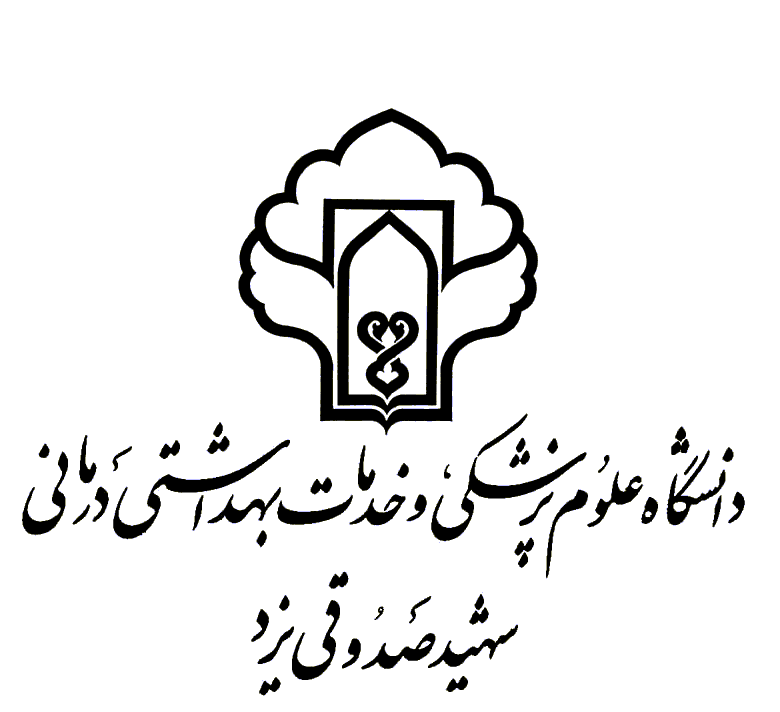 واحد علوم پايهبـرنامه زمانبندي و اجراي طرح درسگروه: ميكروب شناسی                                نيمسال:اول                            سال تحصيلي: 97-1396اسم درس: ساختمان و فیزیولوژی میکرو ارگانیسم  ها                   تعداد واحد : 2 واحد تئوری                     مسئول درس: دكتر هنگامه زنديروزهاي تشكيل كلاس: چهار شنبه  ساعت  10-8                                 رشته: کارشناسی ارشد میکروب شناسیهدف کلی درس:  ارتقاء دانش دانشجو در زمینه حیات میکروارگانیسم، جایگاه، ساختمان، تولید انرژی و مکانیسم موثر در بقاء میکروارگانیسممنابع: ( کتاب های * دار منابع اصلی درس می باشند)*1-Molecular Medical Microbiology(Max Sussman). Academic press/San Diego; Latest edition*2- Microbiology, T. Stuart Walker, WB Saunders; Latest edition3- Molecular Cell Biology (Lodish), W.H.Freeman & Company; Latest editionارزشيابي :         ( امتحانات بصورت تشريحي برگزار میشود )حضور و غياب  ، ارائه کنفرانس و مقاله توسط  دانشجو  : ( موضوع کنفرانس و مقاله قبلا انتخاب میگردد)      30%امتحان ميان ترم:  (امتحان ميان ترم در آبان ماه و با هماهنگی قبلی برگزار میگردد )                                 30%امتحان پايان ترم :                                                                                                              40%توجه: کلاس هایی که با تعطیلات رسمی تداخل دارد، با هماهنگی قبلی با استاد و آموزش برگزار می گردد.شماره جلساتتاريخموضوع بحثتدريس كننده15/7/96کلیات میکروب شناسی، طبقه بندی میکروارگانیسم ها ، خصوصیات پروکاریوت هادکتر زندی212/7/96ساختمان تشريحي باكتريها ( سیتوپلاسم و غشاء سیتوپلاسمی)دکتر زندی319/7/96دیواره سلولی باکتری های گرم مثبت و بیوسنتز آندکتر زندی426/7/96دیواره سلولی باکتری های گرم منفی و بیوسنتز آندکتر زندی53/8/96سیستم های ترانسپورت مواد و مکانیسم های آندکتر زندی610/8/96اجزاء دیگر باکتری ها و بیوسنتز آنها ( مانند کپسول، تاژک ، پیلی،...)دکتر زندی717/8/96اسپور ، اسپور لاسیون و تبدیل آن به فرم فعالدکتر زندی824/8/96فیزیولوژی رشد و حیات و مرگ و قوانین مربوطهدکتر زندی91/9/96نیاز های تغذیه ای و فیزیکی باکتریها، رشد باکتریها در شرایط مختلفدکتر زندی108/9/96چگونگی کسب مواد غذایی و انزیم های ترشحیدکتر زندی1115/9/96 (تعطیل)متابولیسم انرژی و روند تولید انرژی ، اصول ترمودینامیک و منابع تولید انرژیدکتر زندی1222/9/96تخمیر در باکتریها و مکانیسم های مربوطهدکتر زندی1329/9/96تنفس در باکتریها و مکانیسمهای مربوطهدکتر زندی146/10/96سیستم های تنظیمی در متابولیسم (آنزیم ها)دکتر زندی1513/10/96سیستم های ترشحیدكتر زندي16امتحان پایان ترم